الاسم: الأستاذ الدكتور/ أحمــد محمــد أحمــد علــى        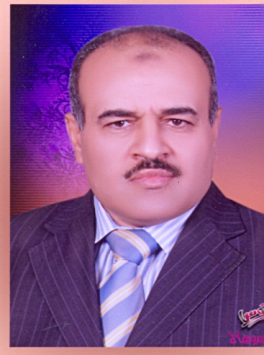 ملخص للأ نشطة العلمية والتطبيقية:الأ نشطة الإداريةرئيس مجلس قسم الفيزياء من 1/8/2011الى 30/11/2013مدير (الباحث الرئيسي) لمشروع (تصنيع صمامات مغزلية من المنجانيتات للتطبيقات التكنولوجية) من صندوق العلوم والتنمية التكنولوجية 1/1/2012 إلى 31/10/2014رئيس مجلس قسم الفيزياء من 1/12/2014 الى 10/11/2016وكيل كلية العلوم لشؤون الدراسات العليا والبحوث من 11/11/2016 إلى ألان 2- الأ نشطة التدريسية 1قام بتدريس جميع مقررات الفيزياء العامة للفرقة الاولى والثانية لكلية العلوم والتربية.قام بتدريس معظم مقررات فيزياء الجوامد واشباه الموصلات للفرقة الثالثة والرابعة  لكلية العلوم والتربية .قام بتدريس معظم مقررات فيزياء الجوامد واشباه المصلات لطلاب تمهيدي الماجستير بالقسم .شارك في اعمال الكنترول كرئيس او عضو لكل من كلية التربية والعلوم لمرحلة البكالوريوس من 1985 حتى 2004.رئيس كنترول تمهيدي ماجستير لكلية العلوم 2009-2012.المشاركة فى إعداد المعامل الطلابية بالقسم. انشاء معمل الضوء للفرقة الأولى بالبدروم فى فترة رئاسة القسم الاولى 1/8/2011الى 30/11/2013.الاشراف على انشاء المعامل الافتراضية بالقسم.رئيس لجنة المعامل الخاصة بالقسم من 2006-2010.رئيس لجنة اعداد لائحة المقررات للساعات المعتمدة لمرحلة البكالوريوس لقسم الفيزياء.رئيس لجنة اعداد لائحة المقررات للساعات المعتمدة لمرحلة الدراسات العليا لقسم الفيزياء.شارك ورشة عمل دورة التدريب على مقرر التعليم الالكترونى.عضو فى وحدة التعليم الاكترونى للكلية 2008/2009.الاشراف على تدريب المعيدين والمدرسين المساعدين على التجارب الافتراضية وكيفية تطويرها.الاشراف على تدريب المعيدين والمدرسين المساعدين بالمصانع الوطنية ومراكز البحوث فى مجال علوم المواد.الاشراف على تطوير المقررات العملية للفيزياء. تطوير مقرر الجوامد المتقدمة (الفرقة الرابعة فيزياء)تطوير مقرر خواص المادة الفرقة الاولى علوم طبيعية.اعداد مقرر خواص المادة الكترونيا (مقرر الكتروني) على موقع مشروع التمبس. 3-الأ نشطة البحثية والدراسات العليا 1- المهمات العلميةمهمة علمية لمدة 6 شهور فى جامعة Goettingen بألمانيا 27 مايو 2000ممهمة تدريبية فى جامعة التكنولوجيا – سلوفاكيا 20/ 6الى 20/7/2009مهمة علمية لمدة 10 شهور فى جامعة أفيودو  فى  اسبانيا ديسمبر 2013-سبتمبر 2014م.2-حضور المؤتمرات الخارجية ببحث منشورمؤتمر   المانيا2001  Stuttgart  GermanyPhysmets (2001) 1P164 abs (Oral)مؤتمر  بتركيا انتالياTurkey 2010(Turkey) (oral)     مؤتمر  بتركيا ازميرTurkey 2013 (Turkey) (oral &poster)      انِشأ معمل اشباه الموصلات ببدروم قسم الفيزياء له مدرسة علمية مكونة من 2 عضو هيئة تدريس + 4 معيد ومدرس مساعد بقسم الفيزياء + تسجيلات من الخارجالرسائل العلمية والابحاث اشرف على  8 رسائل دكتوراه و10 رسائل ماجستير.له اكثر من 50 بحث منشور فى مجلات علمية عالمية فى التخصص.الأهتمامات البحثية: موضوعات البحث. فيزياء الجوامد – دراسة الخواص الانتقالية والتركيب والخواص المغناطيسية لأكاسيد المواد مثل الاكاسيد المبنية على اكسيد المنجانيز واكسيد الكوبلت وكذلك اكاسيد البزموتونوعية المواد التي يتم بحثها.دراسة الخواص الانتقالية والتركيب لعينات صلبة  سيرامك على هيئة اقراص أو اغشية رقيقة مرسبة (مانجانيتات) (مواد فائقة التوصيل) على شرائح زجاجية او غيره أهم مجالات التطبيق أو الأستفادة من هذه البحوث.فى صناعة المسجلات المغناطيسية (CD ) والمجسات المغناطيسية وتستخدم كمرشحات للغازات السامة4-أ نشطة الجودة عضو في مشروع إنشاء شعبتي العلوم والراضيات بالغة الإنجليزية بكلية التربية بسوهاج.عضو في مجلس ادارة فى مشروع تحديث وإضافة مقررات خاصة لعلوم الموادتابع للهيئة الأوربية(Tempus) .مدرب بمشروع تعليم التكنولوجيا والعلوم التجريبية بسوهاج.مدير (الباحث الرئيسى) لمشروع (تصنيع صمامات مغزلية من المنجانيتات للتطبيقات التكنولوجية) من صندوق العلوم والتنمية التكنولوجية 21/11/2011-20/11/2013ساهم فى مشروع الجودة بكلية العلوم سوهاج بالتالى ذكره:1-منسق قسم الفيزياء لبرنامج الفيزياء2-رئيس فريق اعداد الهيكل التنظيمى للكليةرئيس لجنة التسيير بالقسم5- انشطة خدمة المجتمع والبيئةالمشاركة والحضور فى مؤتمر نحو تعليم متميز وتنمية مجتمعية بمصنع الهدرجةالمشاركة والحضور فى مؤتمر التوظيف الاول للكلية بالجامعةالمشاركة والحضور فىمؤتمرالطاقة النووية فى مصر الماضى والحاضر والمستقبلالمشاركة والحضور فىمؤتمرالتخطيطالاستراتيجى لجودة واعتماد المؤسسات الجامعية والتعليمية العربية بجامعة عين شمس